                            CREATING A STORY – TVORBA ZGODBICEPONOVI BARVE: https://www.youtube.com/watch?v=ybt2jhCQ3lA Klikni na povezavo do posnetka, dobro poslušaj in ponavljaj izgovorjavo. PONOVNO POSLUŠAJ ZGODBICO: https://www.youtube.com/watch?v=j8z7UjET1Is  S POMOČJO SPODNJIH SLIČIC OBLIKUJ SVOJO ZGODBO – po svoje pobarvaj vsako žival, jo izreži in prilepi v zvezek. Poimenuj živali tvoje zgodbice, npr. RUMENA ŽABA – A YELLOW  FROG …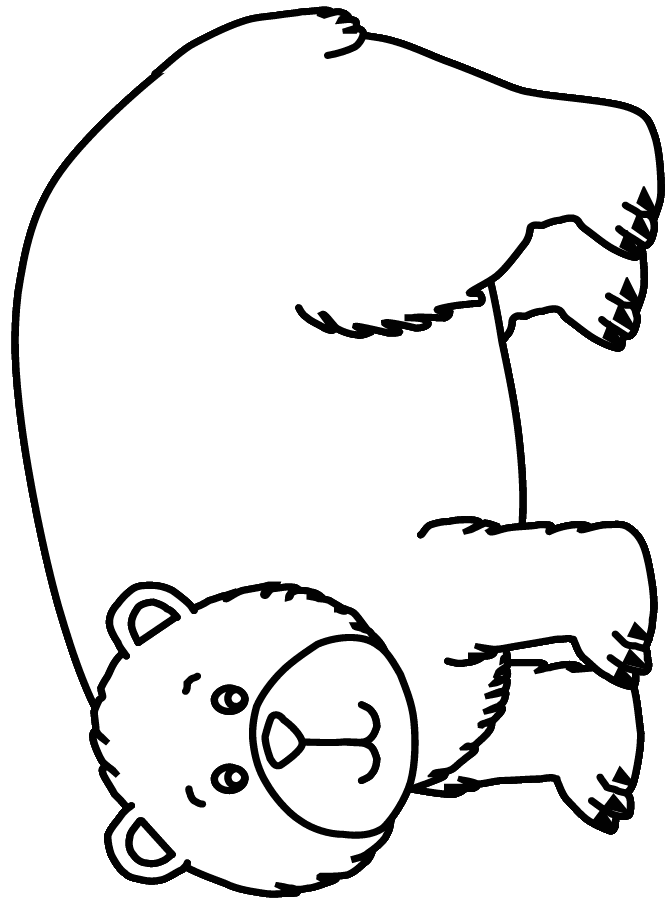 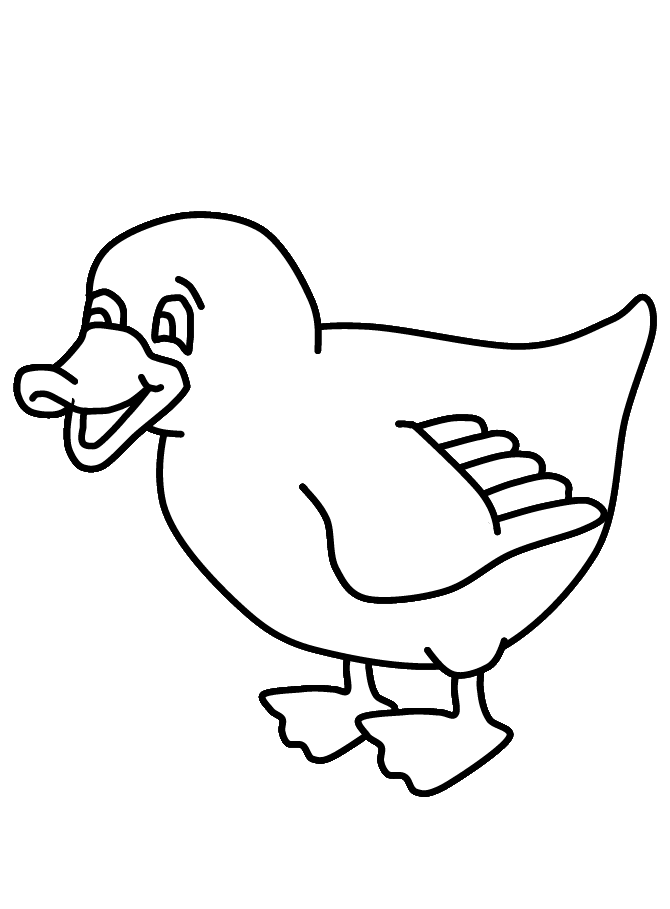 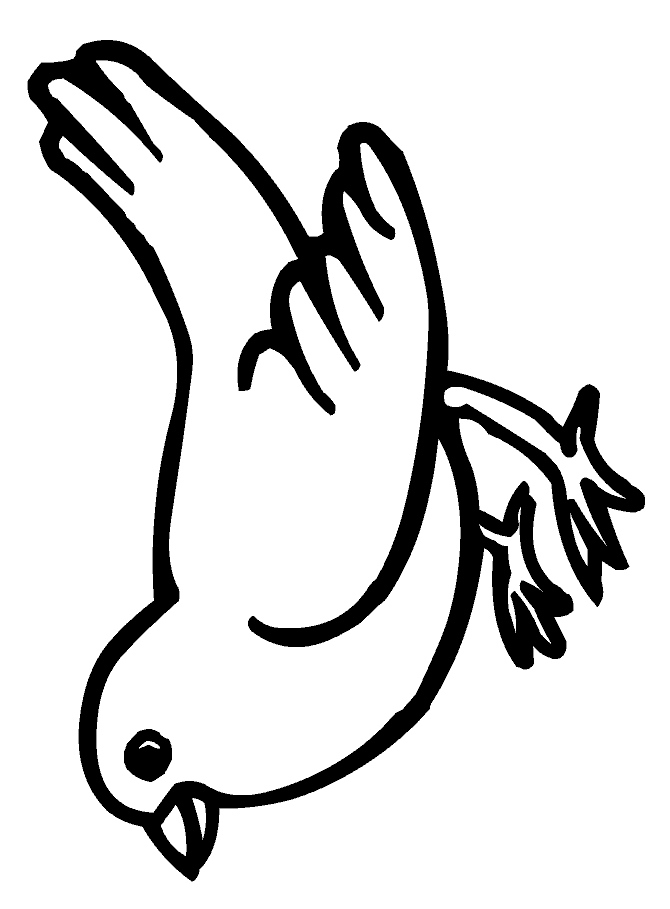 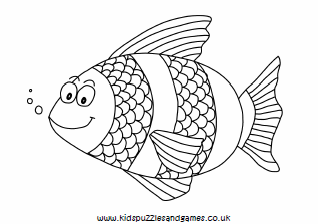 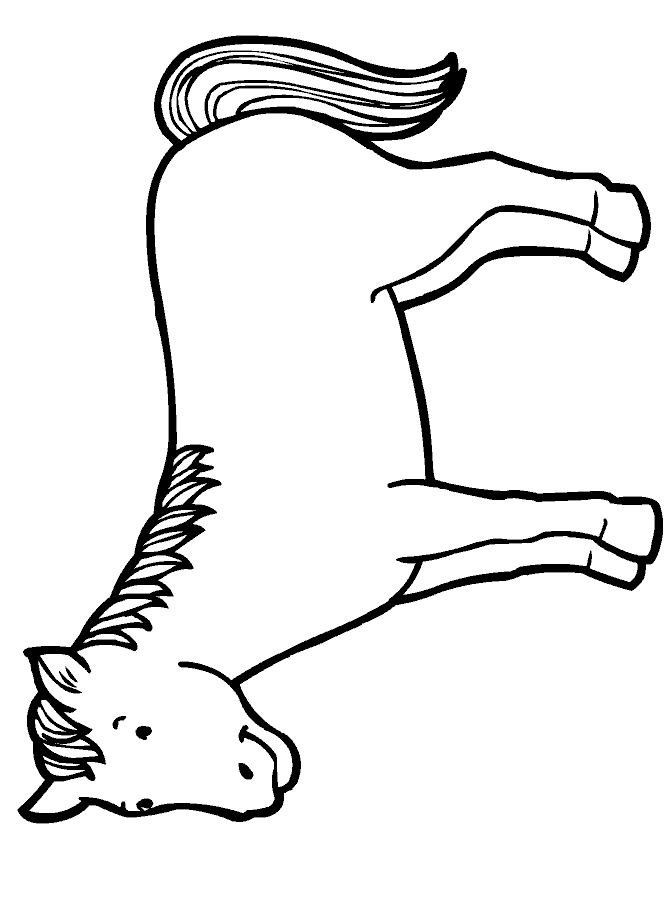 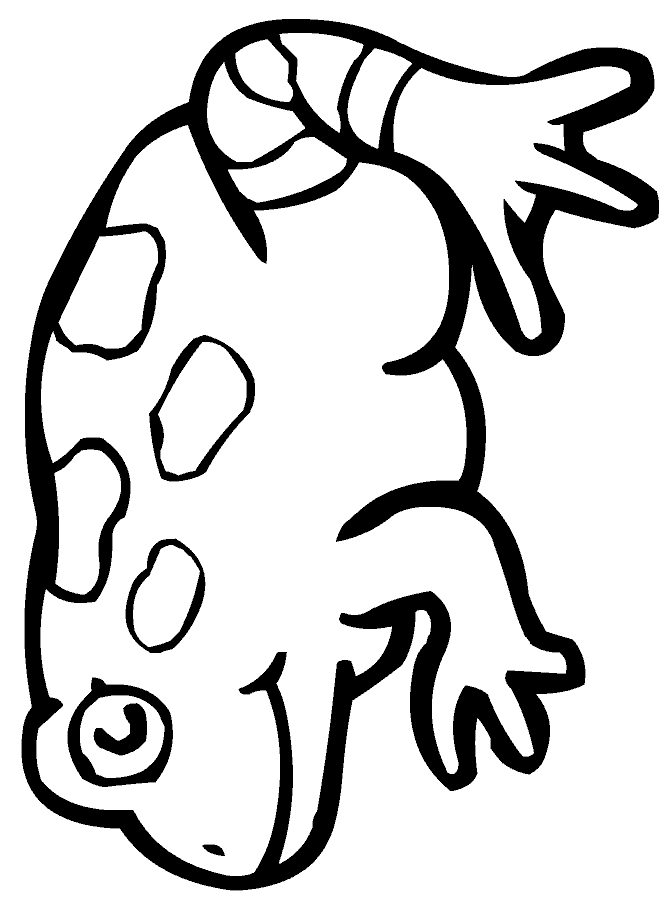 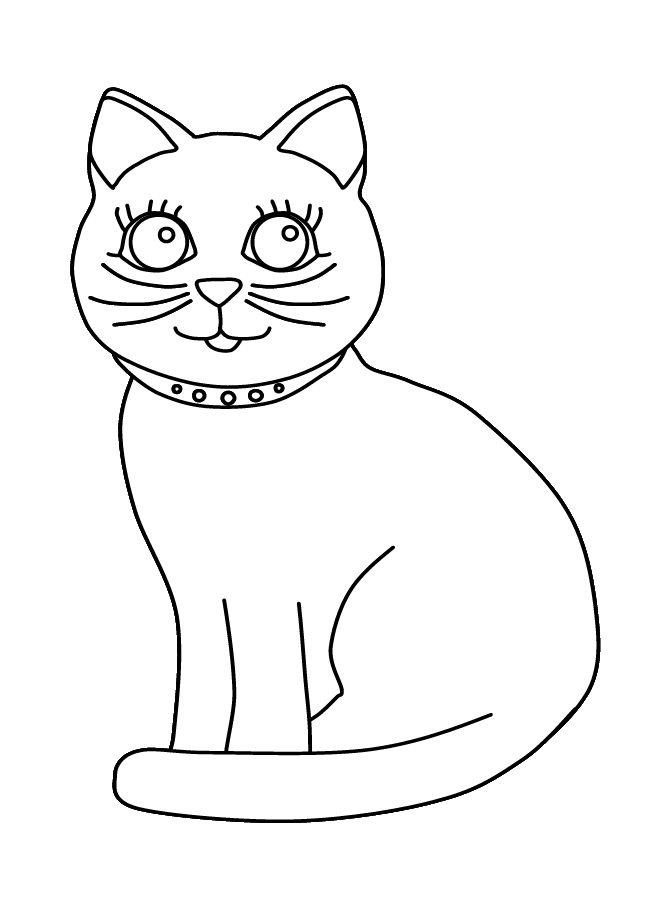 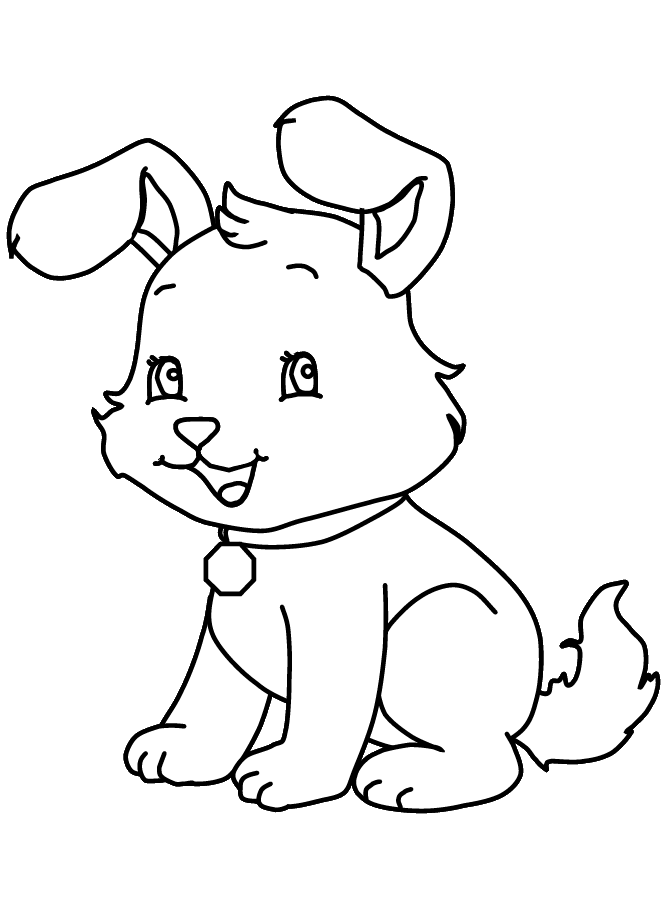 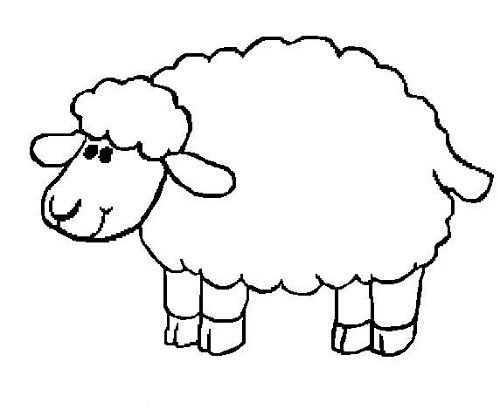 